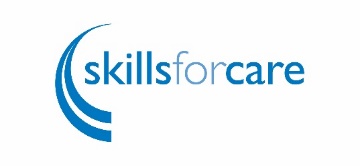 Activity sheet three: SeeActivity 2 - Our articulated workplace culture walkIdentify a service organisation such as a retailer, a leisure provider or a care and health provider who you feel has a positive workplace culture. Carry out a culture mystery shop looking at:What is their vision and values and how do they let you as a customer know what their culture is? How do their external communications on their web site and social media match what they say their vision and values are?How does their building/ workplace display and show you what their culture is? Identify any areas that you could learn from them and bring back to your workplace. You could involve staff and those you provide care and support to in doing this as well, asking them to compare organisations they feel have a positive culture with your workplace culture.If you have a network of other similar organisations, you could set up reciprocal arrangements to go and visit each other’s settings to learn from each other. For individual employers you could do this activity with your family or existing PA’s, or could link with other individual employers through the Skills for Care independent employer networks to learn from them.